Bardzo ważnym elementem związanym 
z realizacją projektu jest zaangażowanie partnerów, którzy współpracują z naszą szkołą w realizacji zadań związanych ze Zintegrowaną Polityką Bezpieczeństwa.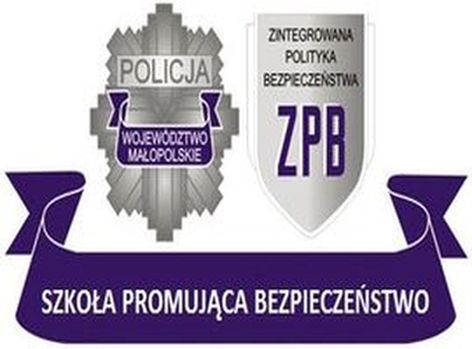 Można zauważyć, że pozytywnym osiągnięciem projektu jest wzrost świadomości dotyczącej bezpieczeństwa nie tylko wśród uczniów, nauczycieli, czy Rodziców, ale także społeczności lokalnej. Dodatkową korzyścią są także inwestycje w szkole mające na celu poprawę bezpieczeństwa. NASI PARTNERZY:V Komisariat Policji w Krakowie.Komenda Powiatowa Policji w Krakowie.Straż Miejska Miasta Krakowa Dzielnicy XIII. Dzielnica XIII Podgórze.Fundacja Praesterno.PPP nr 3, ul. Konfederacka 3 w Krakowie.Wojewódzka Stacja Sanitarno-Epidemiologiczna w Krakowie.Krakowska Wyższa Szkoła Promocji Zdrowia i Urody w Krakowie.Samorząd Uczniowski ZSG nr 2.Rada Rodziców.